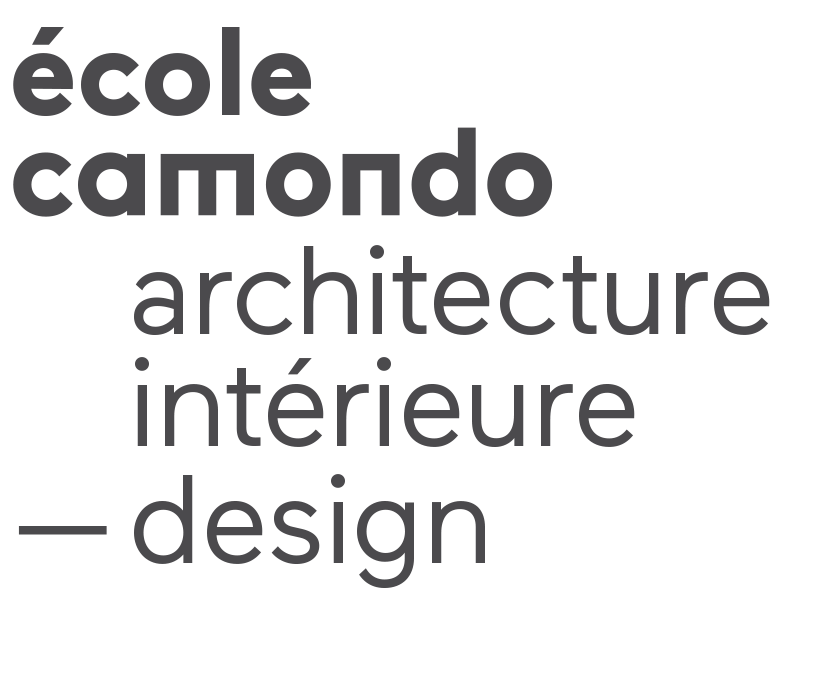 Nom et qualité du ou des enseignantsMarie-Christine Dorner, architecte d’intérieurMarco Mencacci, designer, architecte d’intérieur Patrick Nadeau, designer, architecte d’intérieurVincent Tordjman, designerEvangelos Vasileiou, architecte d’intérieurFormat du coursAtelier – 5,5h x 6 semaines puis 7h x 9 semainesLangue d’enseignementFrançaisDescriptif du cours / Programme Les étudiants sont rattachés à un enseignant, directeur du projet. Le projet élaboré en réponse au libre est développé de façon régulière et progressive, selon des étapes indispensables [affichage(s), rendu(s), pré jury(s), jury(s)...] et selon les moyens d’expression propres à l’architecte d’intérieur-designer (plans, perspectives, maquettes, description des matériaux). Des séances de préparation au jury sont organisées durant l’année, pour vérifier l’état d’avancement des projets ; elles se tiennent alors en présence du directeur des projets et d’un autre enseignant de l’unité d’enseignement de projet, désigné par le directeur de l’Ecole.Objectifs Le sujet a pour objet de permettre à l’étudiant de manifester sa maîtrise en architecture intérieure et design sur trois plans :Maîtrise de la conceptionMaîtrise de la techniqueMaîtrise de la communicationModalités d’évaluation Chaque étudiant réalise un stand de présentation de ses travaux de fin d’études y compris de son mémoire. Il dispose d’une heure pour soutenir ses deux projets et rappeler son travail de mémoire devant une commission. La soutenance s’effectue devant une commission composée de trois enseignants (les directeurs des projets et un directeur de mémoire) et trois personnalités extérieures choisies. Année 5Sem 2PROJET DU DIPLOME – SUJET LIBRE25 ECTS96 heures